Государственное учреждение - Отделение Пенсионного фонда Российской Федерации 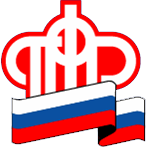 по Калининградской областиСотрудники регионального ОПФР ответят на вопросы граждан в рубрике «Прямая линия»Калининград, 20 июля 2020 года. 28 июля в редакции газеты «Вечерний трамвай» пройдет «Прямая линия» по вопросам начисления и индексации пенсий, перехода на карты «Мир», введения электронных трудовых книжек и т.д.На вопросы читателей ответят начальник отдела организации персонифицированного учета Жанна Мартьева, руководитель группы организации выплаты пенсий Елена Смирнова, зам. начальника отдела организации назначения и перерасчета пенсий Ирина Ткач.
Чтобы задать интересующий вопрос необходимо позвонить по телефону 
+7 (4012) 53-62-27 с 15:00 до 16:00 28 июля, прислать его на электронную почту: vt-39@mail.ru, разместить в группах газеты ВКонтакте или на Фейсбуке или отправить через приложение Viber по номеру телефона: 
+7 (909) 796 00 00.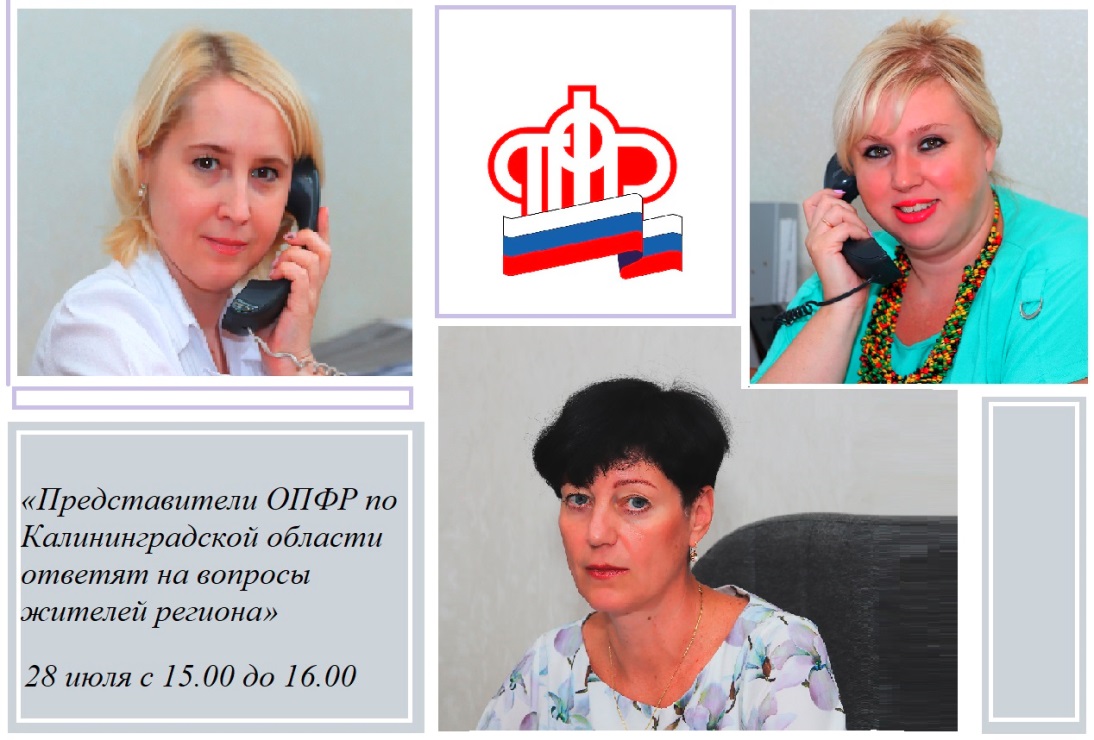 